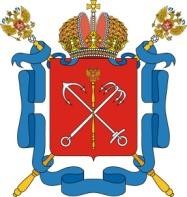 МКОУ «Краснооктябрьская СОШ им. Р.Гамзатова »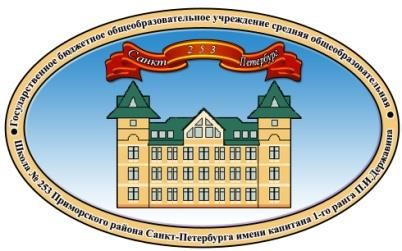 Темы родительских собраний На 2018-2019 учебный годкласс:24.09. 2018  Портрет современного школьникаПервый раз в первый класс. Трудности адаптации первоклассников к школе. Роль семьи и школы в формировании у ребёнка интереса к учению. .Особенность познавательных процессов, памяти и внимания младшего школьника. Безопасный маршрут в школу. Правила внутреннего распорядка»класс:-«Стандарты нового поколения. Выполнение домашнего задания – залог успешной учёбы. Поощрения и наказания ребенка в семье. Как наказать и как хвалить? Профилактика ДТП и соблюдние правил дорожного движения.класс:Воспитание у детей младшего возраста самостоятельности и самообслуживания. Формирование гигиенических навыков и привычек. Первые трудовые поручения детям. Профилактика ДТП и соблюдение правил дорожного движенияклассЗначение общения и памяти в развитии личностных качеств ребенка. Профилактика ДТП и соблюдение правил дорожного движениякласс:Трудности адаптации ребенка к обучению в 5-ом классе. Особенность познавательных процессов, памяти и внимания пятиклассника.Профилактика ДТП и соблюдение правил дорожного движения. 6 класс:Переходный	возраст:	особенности	контакта	с	подростками.	Первые	проблемы подросткового возраста. (трудный возраст).Профилактика ДТП и соблюдение правил дорожного движения. 7 класс:Почему школьник плохо учится? Профилактика ДТП и соблюдение правил дорожного движенияклассО родительском авторитете. Нравственные уроки моей семьи Профилактика ДТП и соблюдение правил дорожного движениякласс:Как подготовить себя и ребёнка к будущим экзаменам. Профилактика ДТП и соблюдение правил дорожного движениякласс:Влияние	мотивации	на	успеваемость.	Домашнее	задание,	контроль	и	качество выполнения. Организация учебного процесса в старшей школе.Профилактика ДТП и соблюдение правил дорожного движения 11 класс:Психология учащихся старшего школьного возраста "Уже не ребёнок, но ещё и не взрослый". Закон и ответственность. Профилактика ДТП и соблюдение правил дорожного движения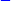 класс:Родительское собрание	19.11.18Кризисы взросления в младшей школе.класс: -Роль   личного   примера   родителей   в  правовом  воспитании	школьников.  Права  и обязанности родителей.класс:Как преодолеть застенчивость и неуверенность ребенка.класс:Поощрение и наказание детей в семье.класс:Семья и школа. Роль семьи в воспитании ребёнка. Детская агрессивность и пути её преодолениякласс:Компьютер в жизни школьника.класс:Агрессия, её   причины   и последствия.класс:Нравственные уроки моей семьи.класс:Как помочь подростку приобрести уверенность в себе. Склонности и интересы подростков в выборе профессии.класс:Как избежать конфликта в общении со своим ребёнком. Жизненные ситуации, которые вызывают конфликты. Пути решения проблем недопонимания между родителями и детыми.класс:Закон и ответственность ЕГЭ. Эмоционально-психологическое состояние детей. Их потребности, заботы и тревогиклассы22.01.19	Родительские собранияТелевизор   и   компьютер	в   жизни   семьи   и   первоклассника   Пути   формирования сознательного интереса к обучению у обучающихся 1 классаклассыУчебные	способности	ребенка.	Пути	их	развития	на	уроке	и	во	внеурочной деятельности.-классРодителям о внимании и внимательности. Правила выполнения различных видов письменных работ.классУмение учиться в начальной школе – залог успеваемости в старших классахклассАгрессивные дети. Причины и последствия детской агрессии – 5 классРезультативность школьного урока. От чего она зависит?класс-Режим дня школьникаклассУчение с увлечением.классКниги в жизни школьника. Отношение ученика к учебной и художественной литературе.классАнализ учебной работы учащихся. Об организации и проведении государственной аттестации выпускников-9 классыклассКак научиться быть ответственным за свои поступки. Уроки этики поведения для детей и взрослых.классИтоги триместра. Подготовка к ЕГЭ23.04.19 Родительские собрания:Родительские  собрания в 1,2,3 классах:Перелистывая страницы учебного года. Здоровый ребенок – хороший ученик. Безопасный организованный отдых летом.класс:Проблемы преемственности обучения в начальной и средней школе: пути и способы решения.Здоровый ребенок – хороший ученик. Безопасный организованный отдых летом.класс:Пример родителей в воспитании здорового образа жизни учащихся. 6 класс:Меры наказания и поощрения в семье. Здоровый ребёнок – хороший ученик.класс:Воспитание в труде. Роль семьи в развитии работоспособности ученика и воспитании здорового образа жизни..класс:Психологические и возрастные особенности подростка. Здоровый ребёнок – хороший ученик.класс:Воспитание здорового образа жизни у учащихсякласс:Как уберечь наших детей от зависимостей. Внимание к душевному и духовному развитию подростка.класс:Десять секретов успешного проведенияродительского собрания.Родительское собрание является необходимым атрибутом школьной жизни. Как сделать его интересным и продуктивным? Они могут оказаться особенно полезными начинающему классному руководителю.1. Для проведения родительского собрания выберите наиболее благоприятный день и час и постарайтесь, чтобы на это время ни у вас, ни у родителей ваших учеников не было запланировано никаких важных дел, интересных телепередач и т.п.2. Определите одну наиболее важную проблему, касающуюся учеников вашего класса, и на ее обсуждении постройте разговор с родителями.3. Особое внимание обратите на размещение родителей в классе. Например, можно расставить столы и стулья по кругу, чтобы все участники родительского собрания хорошо видели и слышали друг друга.4. Подготовьте визитки с именами родителей, особенно в том случае, если они еще недостаточно хорошо знают друг друга.5. Вместе с родителями придумайте правила для участников собрания. Например: снимать верхнюю одежду обязательно; не допускается молчания при обсуждении проблемы; отвергая предложение (мнение), необходимо вносить встречное; называть друг друга по имени и отчеству или только по имени и т.д.6. Берегите время людей, приглашенных на собрание. С этой целью установите регламент и строго следите за его соблюдением.7. В ходе собрания используйте игры и групповые формы организации взаимодействия родителей.8. Сделать общение на собрании непринужденным и откровенным может помочь чашка чая.9. При обсуждении проблемных вопросов опирайтесь на жизненный и педагогический опыт наиболее авторитетных родителей, на мнение членов родительского комитета и совета школы.10. Стремитесь к тому, чтобы на собрании были приняты конкретные решения.Правила поведения классного руководителяна родительском собрании:1. Педагогу необходимо снять собственное напряжение и тревогу перед встречей с родителями.2. С помощью речи, интонации, жестов и других средств дайте родителям почувствовать ваше уважение и внимание к ним.3. Постарайтесь понять родителей; правильно определить проблемы, наиболее волнующие их. Убедите их в том, что у школы и семьи одни проблемы, одни задачи, одни дети.4. Разговаривать с родителями следует спокойно и доброжелательно. Важно, чтобы родители всех учеников - и благополучных, и детей группы риска - ушли с собрания с верой в своего ребенка.Как подготовить себя и подростка  к выпускным экзаменам